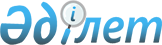 О квоте рабочих мест для инвалидов по городу Усть-Каменогорску
					
			Утративший силу
			
			
		
					Постановление Акимата города Усть-Каменогорска Восточно-Казахстанской области от 3 января 2007 года N 1224. Зарегистрировано Управлением юстиции города Усть-Каменогорска Департамента юстиции Восточно-Казахстанской области 12 января 2007 года за N 5-1-54. Утратило силу - постановлением акимата города Усть-Каменогорска от 02 апреля 2012 года N 506

      Сноска. Утратило силу - постановлением акимата города Усть-Каменогорска от 02.04.2012 N 506 (вводится в действие по истечении десяти календарных дней после дня его первого официального опубликования).      В соответствии с подпунктами  13) , 14) пункта 1 статьи 31 Закона Республики Казахстан "О местном государственном управлении в Республике Казахстан", подпунктом 1) статьи 31 Закона Республики Казахстан "О социальной защите инвалидов в Республике Казахстан",  подпунктом 5-2) статьи 7 Закона Республики Казахстан "О занятости населения", руководствуясь постановлением Восточно-Казахстанского областного акимата от 7 декабря 2005 года N 419 "О мерах по реализации Закона Республики Казахстан "О социальной защите инвалидов в Республике Казахстан" (регистрационный номер 2411), в целях обеспечения занятости инвалидов акимат города Усть-Каменогорска  ПОСТАНОВЛЯЕТ: 

        1. Установить работодателям города Усть-Каменогорска квоту рабочих мест для инвалидов в размере трех процентов от общей численности рабочих мест. 

      2. Контроль за реализацией данного постановления возложить на заместителя акима города Усть-Каменогорска Ферхо С.И. 

      3. Настоящее постановление вводится в действие с 1 января 2007 года.       Аким города Усть-Каменогорска
					© 2012. РГП на ПХВ «Институт законодательства и правовой информации Республики Казахстан» Министерства юстиции Республики Казахстан
				